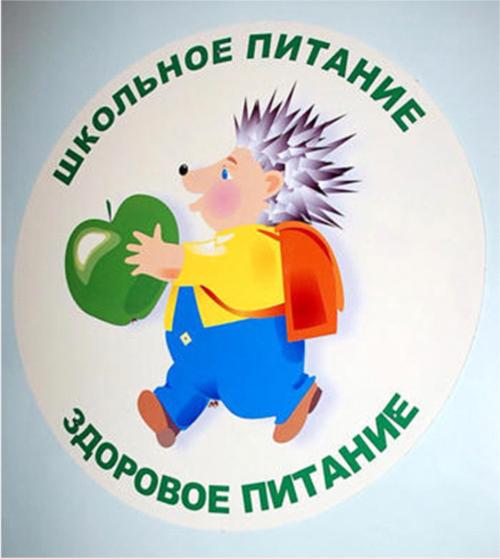 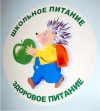 ООО «Жемчужина» - бакалеяООО «Сведар» - хлеб и хлебобулочные изделияООО «Кенигфрукт» - овощи, фруктыООО «ТД «Любимое молоко» - молочные продуктыООО «ЛЭАР-ПРОДУКТ» - колбасные изделияООО «ТД «Мясторг «Калининград» - мясопродуктыООО «Вилнат» - кондитерские изделия